Band Boosters Meeting June Addition (6-2-15)Start 5:50In attendance:  Amy & Mike Smith,  Lisa Shepherd, Candi Sheppard, Jeff Durrett, Jeff Tye, Dymphia Chambers, Candy Salyer, Mr. & Mrs. Kammerman, Chris Mikita, Sharon Burke, Becky Powers, Carolyn and Mike White, Mary Ann Huber and husband, Mr. Ragland, mike Sobczak, Denise Overton, Dave Searcy, Sharon Shepperd, Jeff Jarosinski, Andrew Snead, Becky Ivins, Nick Snead, Neil Landini, and Amy LongMinutes of last meeting approved$31,097Board Member correctionsAmy S. and Lisa-for past 25 years we have had no budget and we have wanted a budget. It helps as guidelines for what is being spent.  Our budget was approvedWays and MeansPizza Hut $56-more are scheduled for the year.  June 26 is the next oneMcAllisters and Sweet Frog we have no info yet, the check is in the mailNoodles and Co. -get a free ticket for movies, but you can’t use it for DCI eventFlyer for the Noodles-Chris will be sending to Lisa.  Should add the movie ticket thingConcessionsJeff and Jeff set up the picnic and Becky P and Denise O helped to set up the picnic as well   you all rock!  Seriously!!They wanted to build in a social time, but they want helpSummer clean up day to help get concessions ready for the football season coming soonNew and updated version of contract up and running- thank you to John Ivins for working on our contract-we now have a legit contract and our other one was really bad!Corresponding SecretaryChris M will be writing thank you notes to the restaurants who have been doing our spirit nights.Shannon B. to make a placard as an official thank you-to include a whole group band pic (?)EquipmentNothing at this time**Seriously-2 meetings in a row!  I am falling out here!**Reading sessions-June 25, July 9, July 23  uniform cleanings (?)NeilAngela and Neil working hard on closing up all the accountsIndoor and activity accounts are getting straight-still waiting on custodial stuffNickArts Explosion went wellThe band program is going in the right directionMarching Band-Nick is in charge of thisInstrument plan with Ms. O – we need to make substantial purchases.  Also working on turning the instruments into the schools budget money wise – 25,000 baritone sax (I think that is what it costs to have one OR cost of specialty instruments).  There are specialty instruments that need to be replacedMarching band #’s will be coming in soon and then we can roll over the infoWe need to come up with a moving day date-storage unit cleaning at night so that kids can help outTag day is a fundraiser day-create a statement with tag day tag as a Go Fund Me account  New BusinessEstablished by laws- thanks again John Ivins!  Our old restrictive by laws were 25 years old!Easter is on the 27th of MarchAIA applications goes up July 1-it is the weekend of March 26-27 2016 also April 2-3 we are looking to hose this event-a 2 day event guard one day and percussion the other dayWGI- March 12 Percussion, Feb 20 guard (maybe)Feb 5-6 District 3 all district bands we will be hosing this event.  We will have high profile people (David Holstinger and Linda Gammon –spelling?).  This can be a money maker in the way of concessions-Friday and Saturday –NO SATs this weekendOct 12 Richmond Symphony a Saturday night event  but this not a band thing-it’s through the rotary club and education fund No food for percussion kids the week before band campAmy read list of what she does as presidentNew Board for 2015-2016Rebecca Ivins-PresidentShannon Burke- Vice PresidentCarolyn White-recording secretaryAmy Long-Corresponding secretaryAngela Meadows-TreasurerBecky Powers- Assistant TreasurerKeith White-EquipmentJeff Durrett-ConcessionsJeff Tye-ConcessionsThank you everyone for letting me be your recording secretary.  It’s been an adventure!LONG OUT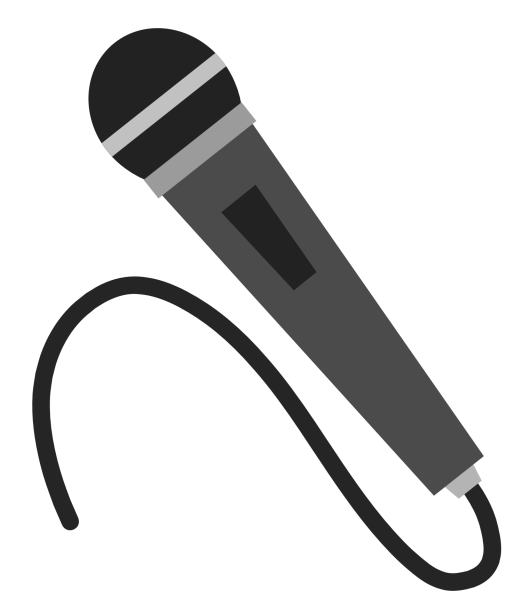 